10-11 классМеханическая металлообработкаПо чертежу с неполными данными изготовить ручку для токарно- винторезного  станка ТВ 6Технические условия:Материал изготовления — Ст 45.Конусы рассчитать  и проточить самостоятельно.Полировку ручки выполнить  на токарном станке.Резьбу	нарезать	на	станке.	Резьба	должна	быть	чистой,	без заусенцев и сорванных витков.Предельные отклонения размеров готового  изделия: 30,3 мм.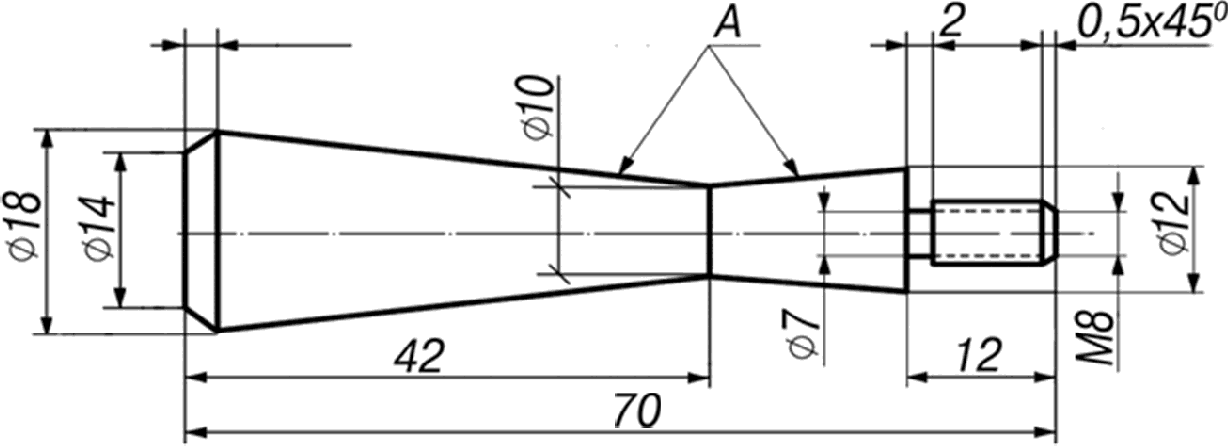 Рисунок 1. Ручка для токарно-винторезного станка ТВ  6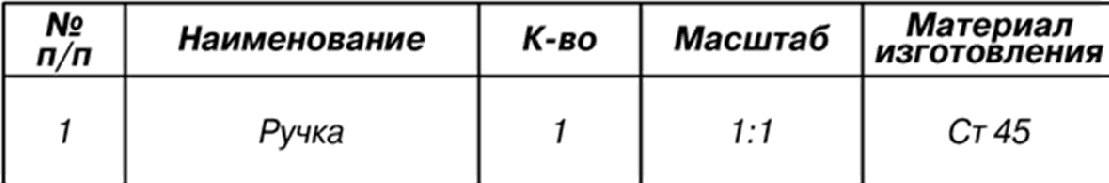 Председатель:Членыжюри:10-11 классРучная металлообработкаПо чертежу с неполньжи данными разработать технологическую карту на изготовление и изготовить  ключ разводной для столярньт ножовокТехнические условия:Материал изготовления — Ст 3.Позиции  «А» на чертеже сконструировать самостоятельно.Предельные  отклонения размеров готового изделия:  30,5 мм.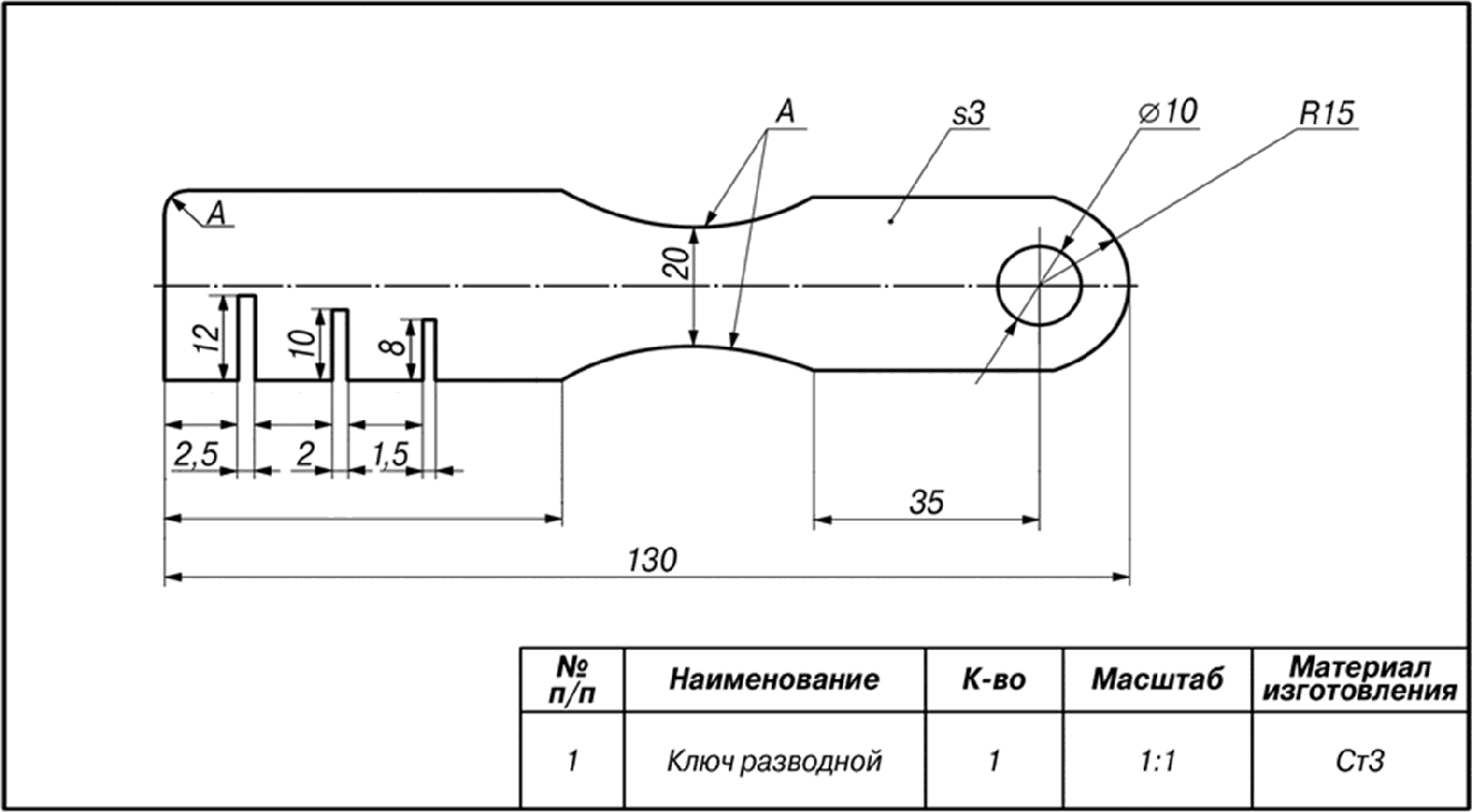 Рисунок 1. Ключ разводной для столярных ножовокПредседатель:Членыжюри:10-11 классРучная  деревообработкаСконструировать и изготовить игру «Накинь кольцо»Сконструировать игру «Накинь кольцо» Технические условия:Разработать	чертежи   фигурки   и   кольца   в   M1:1 (См.  образец). Рисунок фигурки может быть произвольнои формы.Материал изготовления — фанера.Максимальные	габаритные	размеры	заготовки	для	фигурки 200x100x4 мм, для кольца — 80x80x4 мм.Скажите  на чертеже фигурки:ДЛИН	ШИ]ЗИН	И ТОЛЩИН	ГОТОВО ГО И3ДeЛHЯ,размер ручки,предельные отклонения в соответствии  с техническими условиями.Наружныи диаметр кольца — 60 мм, внутреннии — 40 мм, толщина 4 мм. Скажите на чертеже все размеры.На чертежах  указать отверстия  диаметром  3 мм для сборки фигурки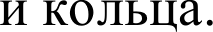 Предельные  отклонения на все размеры 32 мм.Декоративную отделку выполнить выжиганием.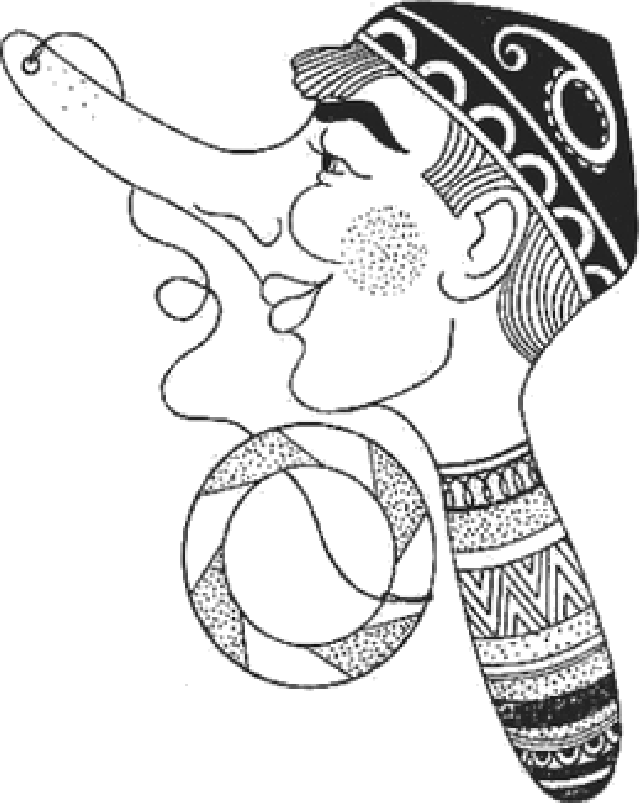 Рисунок 1. Вариант готового изделия игры «Накинь кольцо»10-11 класс Механическая  деревообработкаПо чертежу  с неполньжи данньжи выточите декоративнуюТехнические условия:Позиции «А» сформировать самостоятельно.С торца солонки крепится пластмассовая пробка от лекарственных бутылочек. Соответственно, диаметр сверла подбирается под диаметр имеющейся пробки.Сверление 17 отверстий диаметром 2 мм выполнять на сверлильном станке.Предельные отклонения готового изделия: на длину + 2 мм, диаметры  + 1 мм.Материал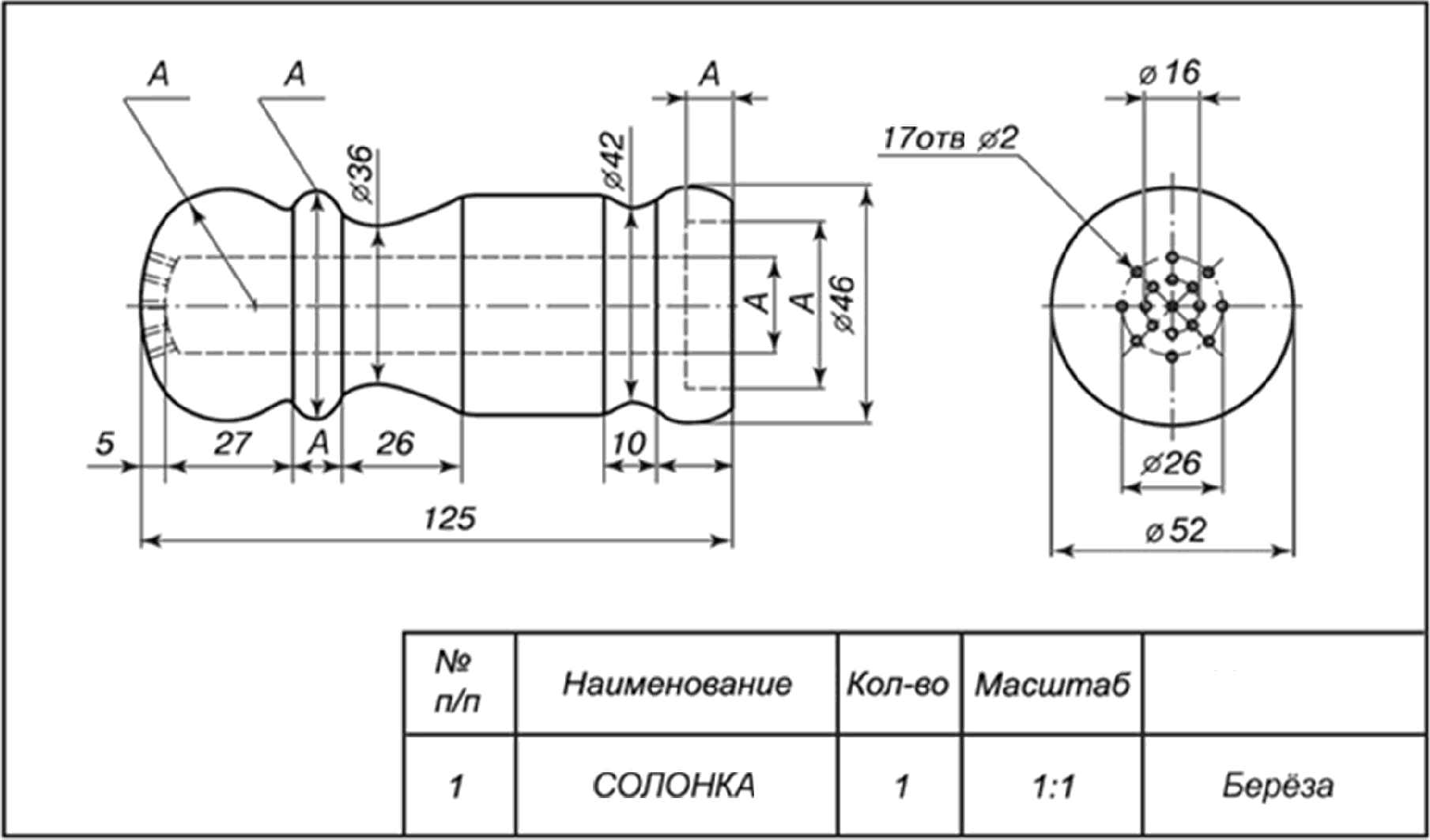 Рисунок 1. Параметры  изделия - солонка10-11 класс ЭлектротехникаКарта  пооперационного  контроля  с заданиемПредседатель:Членыжюри: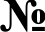 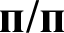 Rритерии оценкиRритерии оценкиПол-вобалловПол-вобаллов, выставлен-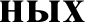 членамижюриНомеручастника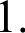 Наличие	рабочей	формы	(халат,головной убор, защитные  очки)Наличие	рабочей	формы	(халат,головной убор, защитные  очки)12.Соблюдение	правилработыбезопасной1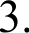 Соблюдение	порядкаместе. Культура трудана	рабочем14.Подттовка станка, установка резцовПодттовка станка, установка резцов25.Подттовка  заготовки  и крепление настанкеПодттовка  заготовки  и крепление настанке26.Технология  изготовления изделия:технологическая последовательность изготовления изделия;проточка конусов;нарезание резьбы в патроне токарно- винторезного станка;полировка ручки;отрезание  готового изделия;ТОЧНОGTb	ИЗЮTOBЛeHИЯ	ГОТОВО ГОизделия в соответствии с чертежом;качество	и	чистота	обработки готового изделияТехнология  изготовления изделия:технологическая последовательность изготовления изделия;проточка конусов;нарезание резьбы в патроне токарно- винторезного станка;полировка ручки;отрезание  готового изделия;ТОЧНОGTb	ИЗЮTOBЛeHИЯ	ГОТОВО ГОизделия в соответствии с чертежом;качество	и	чистота	обработки готового изделияТехнология  изготовления изделия:технологическая последовательность изготовления изделия;проточка конусов;нарезание резьбы в патроне токарно- винторезного станка;полировка ручки;отрезание  готового изделия;ТОЧНОGTb	ИЗЮTOBЛeHИЯ	ГОТОВО ГОизделия в соответствии с чертежом;качество	и	чистота	обработки готового изделияТехнология  изготовления изделия:технологическая последовательность изготовления изделия;проточка конусов;нарезание резьбы в патроне токарно- винторезного станка;полировка ручки;отрезание  готового изделия;ТОЧНОGTb	ИЗЮTOBЛeHИЯ	ГОТОВО ГОизделия в соответствии с чертежом;качество	и	чистота	обработки готового изделия16Технология  изготовления изделия:технологическая последовательность изготовления изделия;проточка конусов;нарезание резьбы в патроне токарно- винторезного станка;полировка ручки;отрезание  готового изделия;ТОЧНОGTb	ИЗЮTOBЛeHИЯ	ГОТОВО ГОизделия в соответствии с чертежом;качество	и	чистота	обработки готового изделияТехнология  изготовления изделия:технологическая последовательность изготовления изделия;проточка конусов;нарезание резьбы в патроне токарно- винторезного станка;полировка ручки;отрезание  готового изделия;ТОЧНОGTb	ИЗЮTOBЛeHИЯ	ГОТОВО ГОизделия в соответствии с чертежом;качество	и	чистота	обработки готового изделия3Технология  изготовления изделия:технологическая последовательность изготовления изделия;проточка конусов;нарезание резьбы в патроне токарно- винторезного станка;полировка ручки;отрезание  готового изделия;ТОЧНОGTb	ИЗЮTOBЛeHИЯ	ГОТОВО ГОизделия в соответствии с чертежом;качество	и	чистота	обработки готового изделияТехнология  изготовления изделия:технологическая последовательность изготовления изделия;проточка конусов;нарезание резьбы в патроне токарно- винторезного станка;полировка ручки;отрезание  готового изделия;ТОЧНОGTb	ИЗЮTOBЛeHИЯ	ГОТОВО ГОизделия в соответствии с чертежом;качество	и	чистота	обработки готового изделия3Технология  изготовления изделия:технологическая последовательность изготовления изделия;проточка конусов;нарезание резьбы в патроне токарно- винторезного станка;полировка ручки;отрезание  готового изделия;ТОЧНОGTb	ИЗЮTOBЛeHИЯ	ГОТОВО ГОизделия в соответствии с чертежом;качество	и	чистота	обработки готового изделияТехнология  изготовления изделия:технологическая последовательность изготовления изделия;проточка конусов;нарезание резьбы в патроне токарно- винторезного станка;полировка ручки;отрезание  готового изделия;ТОЧНОGTb	ИЗЮTOBЛeHИЯ	ГОТОВО ГОизделия в соответствии с чертежом;качество	и	чистота	обработки готового изделия2Технология  изготовления изделия:технологическая последовательность изготовления изделия;проточка конусов;нарезание резьбы в патроне токарно- винторезного станка;полировка ручки;отрезание  готового изделия;ТОЧНОGTb	ИЗЮTOBЛeHИЯ	ГОТОВО ГОизделия в соответствии с чертежом;качество	и	чистота	обработки готового изделияТехнология  изготовления изделия:технологическая последовательность изготовления изделия;проточка конусов;нарезание резьбы в патроне токарно- винторезного станка;полировка ручки;отрезание  готового изделия;ТОЧНОGTb	ИЗЮTOBЛeHИЯ	ГОТОВО ГОизделия в соответствии с чертежом;качество	и	чистота	обработки готового изделия1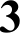 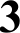 7.Уборка станка и рабочего местаУборка станка и рабочего места18.Время изготовления — 120 мин.Время изготовления — 120 мин.1Итого:Итого:Итого:40 баллов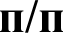 Rритерии оценкиПол-вобалловПол-вобаллов, выставлен-членамижюриНомеручастникаНаличие  рабочей  формы  (халат, головнойубор)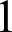 2.Соблюдение правил техники безопасности.Соблюдение порядка на рабочем месте. Культура труда2Разработка технологической документациина изготовление изделия в соответствии с техническими условиями и требованиями крабочим  чертежам (ГОСТ-2.107-68)64.Подготовка	рабочего	места,	материала,инструментов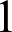 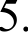 Технология изттовления изделия:-   разметка	заготовки	в  соответствие	счертежом;2технологическая	последовательностьизготовления	изделия	в  соответствии	с чертежом;14- разметка и сверление заготовки;4-	выполнение	пропилов.	Точность	икачество обработки;4- точность изготовления готового изделия всоответствии  с  чертежом  и техническимиусловиями;2-  качество  и  чистота  обработки  готовогоизделия26.Уборка  рабочего места7.Время изготовленияÏTO ГО:40Rритерии оценкиRритерии оценкиRритерии оценкиRритерии оценкиПол-во балловПол-во баллов, выставлен-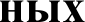 членамижюриНомер участника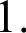 Наличие рабочей формы (халат, головнойубор)Наличие рабочей формы (халат, головнойубор)Наличие рабочей формы (халат, головнойубор)Наличие рабочей формы (халат, головнойубор)12.Соблюдение  правил  безопасной работы.Культура	труда	(порядок	на  рабочем месте,  трудовая дисциплина).Соблюдение  правил  безопасной работы.Культура	труда	(порядок	на  рабочем месте,  трудовая дисциплина).Соблюдение  правил  безопасной работы.Культура	труда	(порядок	на  рабочем месте,  трудовая дисциплина).Соблюдение  правил  безопасной работы.Культура	труда	(порядок	на  рабочем месте,  трудовая дисциплина).2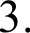 Разработка	технологическойдокументации на изготовление изделия в соответствии с техническими условиями и требованиями к рабочим чертежам (ГОСТ-2.107-68)Разработка	технологическойдокументации на изготовление изделия в соответствии с техническими условиями и требованиями к рабочим чертежам (ГОСТ-2.107-68)Разработка	технологическойдокументации на изготовление изделия в соответствии с техническими условиями и требованиями к рабочим чертежам (ГОСТ-2.107-68)Разработка	технологическойдокументации на изготовление изделия в соответствии с техническими условиями и требованиями к рабочим чертежам (ГОСТ-2.107-68)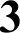 4.Технология  изготовления изделия:Технология  изготовления изделия:Технология  изготовления изделия:Технология  изготовления изделия:4.-	технологическая	последовательностьизготовления  изделий;-	технологическая	последовательностьизготовления  изделий;-	технологическая	последовательностьизготовления  изделий;-	технологическая	последовательностьизготовления  изделий;144.-  разметка   заготовок   в  соответствии стехническими	условиями	и разработанным  чертежом;-  разметка   заготовок   в  соответствии стехническими	условиями	и разработанным  чертежом;-  разметка   заготовок   в  соответствии стехническими	условиями	и разработанным  чертежом;-  разметка   заготовок   в  соответствии стехническими	условиями	и разработанным  чертежом;24.- разметка и сверление отверстия;- разметка и сверление отверстия;- разметка и сверление отверстия;- разметка и сверление отверстия;24.- точность изготовления готовых изделийв соответствии с техническими условиями и разработанным  чертежом;- точность изготовления готовых изделийв соответствии с техническими условиями и разработанным  чертежом;- точность изготовления готовых изделийв соответствии с техническими условиями и разработанным  чертежом;- точность изготовления готовых изделийв соответствии с техническими условиями и разработанным  чертежом;64.- качество  и чистовая обработка готовыхизделий.- качество  и чистовая обработка готовыхизделий.- качество  и чистовая обработка готовыхизделий.- качество  и чистовая обработка готовыхизделий.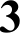 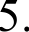 Оригинальностьизделияидизайнготового56.Уборка рабочего местаУборка рабочего местаУборка рабочего местаУборка рабочего места17.Время изготовленияВремя изготовленияВремя изготовленияВремя изготовления1Итого:Итого:Итого:Итого:40Rритерии оценкиRритерии оценкиRритерии оценкиRритерии оценкиRритерии оценкиПол-вобалловПол-вобаллов, выставлен-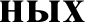 членамижюриНомеручастникаНаличие  рабочей  формы  (халат, головнойубор)Наличие  рабочей  формы  (халат, головнойубор)Наличие  рабочей  формы  (халат, головнойубор)Наличие  рабочей  формы  (халат, головнойубор)Наличие  рабочей  формы  (халат, головнойубор)12.Соблюдение правил техники безопасности.Соблюдение порядка на рабочем месте. Культура трудаСоблюдение правил техники безопасности.Соблюдение порядка на рабочем месте. Культура трудаСоблюдение правил техники безопасности.Соблюдение порядка на рабочем месте. Культура трудаСоблюдение правил техники безопасности.Соблюдение порядка на рабочем месте. Культура трудаСоблюдение правил техники безопасности.Соблюдение порядка на рабочем месте. Культура труда2Разработка технологической документациина изготовление изделия в соответствии с техническими условиями и требованиями крабочим  чертежам (ГОСТ-2.107-68)Разработка технологической документациина изготовление изделия в соответствии с техническими условиями и требованиями крабочим  чертежам (ГОСТ-2.107-68)Разработка технологической документациина изготовление изделия в соответствии с техническими условиями и требованиями крабочим  чертежам (ГОСТ-2.107-68)Разработка технологической документациина изготовление изделия в соответствии с техническими условиями и требованиями крабочим  чертежам (ГОСТ-2.107-68)Разработка технологической документациина изготовление изделия в соответствии с техническими условиями и требованиями крабочим  чертежам (ГОСТ-2.107-68)44.Подготовка  станка, инструментовПодготовка  станка, инструментовПодготовка  станка, инструментовПодготовка  станка, инструментовПодготовка  станка, инструментов15.Подготовка  заготовки  и  ее  крепление  настанке.  Черновая проточкаПодготовка  заготовки  и  ее  крепление  настанке.  Черновая проточкаПодготовка  заготовки  и  ее  крепление  настанке.  Черновая проточкаПодготовка  заготовки  и  ее  крепление  настанке.  Черновая проточкаПодготовка  заготовки  и  ее  крепление  настанке.  Черновая проточка36.Технология изттовления изделия:Технология изттовления изделия:Технология изттовления изделия:Технология изттовления изделия:Технология изттовления изделия:6.-  разметкачертежом;заготовкивсоответствиес46.технологическая	последовательностьизготовления	изделия	в  соответствии	с чертежом;технологическая	последовательностьизготовления	изделия	в  соответствии	с чертежом;технологическая	последовательностьизготовления	изделия	в  соответствии	с чертежом;технологическая	последовательностьизготовления	изделия	в  соответствии	с чертежом;технологическая	последовательностьизготовления	изделия	в  соответствии	с чертежом;116.- точность изготовления готового изделия всоответствии  с  чертежом  и техническимиусловиями;- точность изготовления готового изделия всоответствии  с  чертежом  и техническимиусловиями;- точность изготовления готового изделия всоответствии  с  чертежом  и техническимиусловиями;- точность изготовления готового изделия всоответствии  с  чертежом  и техническимиусловиями;- точность изготовления готового изделия всоответствии  с  чертежом  и техническимиусловиями;46.- разметка и сверление отверстий- разметка и сверление отверстий- разметка и сверление отверстий- разметка и сверление отверстий- разметка и сверление отверстий46.-  качество  и  чистота  обработки  готовогоизделия-  качество  и  чистота  обработки  готовогоизделия-  качество  и  чистота  обработки  готовогоизделия-  качество  и  чистота  обработки  готовогоизделия-  качество  и  чистота  обработки  готовогоизделия47.Уборка  рабочего местаУборка  рабочего местаУборка  рабочего местаУборка  рабочего местаУборка  рабочего места18.Время изготовленияВремя изготовленияВремя изготовленияВремя изготовленияВремя изготовления1ÏTO ГО:ÏTO ГО:ÏTO ГО:ÏTO ГО:ÏTO ГО:40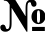 Rритерии оценкиПол-во балловПол-во выставлен- ных балловНомер участника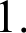 Начертите	принципиальнуюэлектрическую	схемуоднополупериодного выпрямителя с нагрузкой в виде лампы накаливания с элементом защиты, включенным последовательно с нагрузкой, и элементом управления, включенным параллельно диоду102.Соберите	из  прилагаемых	элементовмакет выпрямителя10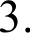 Измерьте тестером напряжение на входевыпрямителя и постоянное напряжение на нагрузке. Результаты запишите. Пронаблюдайте форму напряжения на входе выпрямителя и на нагрузке с помощью осциллографа104.Проведите     те     же     измерения   призамкнутом элементе управления. Результаты запишите. Объясните различие	результатов	двух экспериментов10Итого40